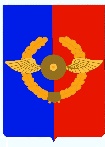 Российская ФедерацияД У М АСреднинского городского поселенияУсольского муниципального районаИркутской областиПятого созываРЕШЕНИЕот 31.01.2024 г.                                р.п. Средний                                         № 50Об утверждении Перспективного плана работы Думы Среднинского городского поселения Усольскогомуниципального района Иркутской области на 2024 годС целью эффективной работы представительного органа муниципального образования, в соответствии с Федеральным законом от 6 октября 2003 года № 131- ФЗ «Об общих принципах местного самоуправления в Российской Федерации», статьями 31, 48 Устава Среднинского муниципального образования, Дума Среднинского городского поселения Усольского муниципального района Иркутской областиР Е Ш И Л А:1. Утвердить Перспективный план работы Думы Среднинского городского поселения Усольского муниципального района Иркутской области на 2024 год (Прилагается).2. Опубликовать настоящее решение в газете «Информационный бюллетень Среднинского муниципального образования» и разместить в сетевом издании «Официальный сайт городского поселения Среднинского муниципального образования» в информационно-телекоммуникационной сети Интернет (http:srednyadm.ru).3. Настоящий Перспективный план вступает в силу со дня его официального опубликования в средствах массовой информации.4. Контроль за исполнением Перспективного плана возложить на председателя Думы Среднинского городского поселения Усольского муниципального района Иркутской области Спивакову Л.В.Председатель Думы Среднинского городского поселенияУсольского муниципального района Иркутской области                                                                Л.В. СпиваковаГлава Среднинского городского поселенияУсольского муниципального района Иркутской области                                                                 М.А. СемёноваУТВЕРЖДЕНОРешением Думы Среднинского городского поселения Усольского муниципального районаИркутской областиОт 31.01.2024 г. № 50                   Перспективный план работы Думы Среднинского городского поселения Усольского муниципального района Иркутской областина 2024 год№ п/пНаименование мероприятийОтветственные за подготовку мероприятияОтветственные за подготовку мероприятия№ п/пНаименование мероприятийОт администрации Среднинского городского поселения и иных органов местного самоуправленияот Думы Среднинского городского поселения для предварительного рассмотрения или подготовки вопросов (далее - Думы)Мероприятия, проводимые вышестоящими органамиМероприятия, проводимые вышестоящими органамиМероприятия, проводимые вышестоящими органамиМероприятия, проводимые вышестоящими органами1Участие в обучающих семинарах, совещаниях, проводимых Законодательным собранием Иркутской области-Председатель, депутаты Думы2Участие в обучающих семинарах, совещаниях, проводимых районными структурами муниципальной власти-Председатель, депутаты ДумыI. ПРОВЕДЕНИЕ ОЧЕРЕДНЫХ ЗАСЕДАНИЙ ДУМЫ ГОРОДСКОГО ПОСЕЛЕНИЯ СРЕДНИНСКОГО МОI. ПРОВЕДЕНИЕ ОЧЕРЕДНЫХ ЗАСЕДАНИЙ ДУМЫ ГОРОДСКОГО ПОСЕЛЕНИЯ СРЕДНИНСКОГО МОI. ПРОВЕДЕНИЕ ОЧЕРЕДНЫХ ЗАСЕДАНИЙ ДУМЫ ГОРОДСКОГО ПОСЕЛЕНИЯ СРЕДНИНСКОГО МОI. ПРОВЕДЕНИЕ ОЧЕРЕДНЫХ ЗАСЕДАНИЙ ДУМЫ ГОРОДСКОГО ПОСЕЛЕНИЯ СРЕДНИНСКОГО МОЯНВАРЬЯНВАРЬЯНВАРЬЯНВАРЬ3Информация об участии в конкурсе представительных органов муниципальных образованийСекретарь ДумыПредседатель, депутаты Думы4Рассмотрение проекта решения Думы «Об утверждении графика приема граждан на 1 полугодие 2024 года»Секретарь ДумыПредседатель, депутаты Думы5Рассмотрение проекта решения Думы «Об утверждении перспективного плана работы Думы  на 2024 год»Секретарь ДумыПредседатель, депутаты Думы6Рассмотрение проекта решения Думы О внесении изменений в решение Думы Среднинского городского поселения Усольского муниципального района Иркутской области от 30.06.2022 г. № 190 «Об утверждении Положения о бюджетном процессе в Среднинском городском поселении Усольского муниципального района Иркутской области»Морозова А.Ю., главный инспектор по планированию и формированию бюджетаПредседатель, депутаты Думы7Рассмотрение проекта решения Думы О внесении изменений в Прогнозный план (программу) приватизации муниципального имущества Среднинского городского поселения Усольского муниципального района Иркутской области на 2024 - 2025 годыШегнагаев А.В., главный специалист по юридическим вопросам и нотариальным действиямПредседатель, депутаты ДумыФЕВРАЛЬФЕВРАЛЬФЕВРАЛЬФЕВРАЛЬ8Рассмотрение проекта решения Думы «О внесении изменений в решение Думы № 47 от 27.12.2023 года «О бюджете Среднинского городского поселения Усольского муниципального района на 2024 год и плановый период 2025 и 2026 г.г.» Морозова А.Ю., главный инспектор по планированию и формированию бюджетаПредседатель, депутаты ДумыМАРТМАРТМАРТМАРТ9Заслушивание заключения на отчет о годовом исполнении бюджета Среднинского городского поселения Усольского муниципального района  за 2023 год Специалист КРК МО УРМОКомиссия по бюджету10Рассмотрение проекта решения Думы «Об отчете главы о социально-экономическом развитии Среднинского городского поселения Усольского муниципального района и результатах деятельности администрации Среднинского городского поселения Усольского муниципального района»Глава городского поселения Среднинского МОПредседатель Думы, депутаты 11Рассмотрение проекта решения Думы «Об отчете  деятельности Думы Среднинского МО за 2023 год»Глава городского поселения Среднинского МОПредседатель Думы, депутатыАПРЕЛЬАПРЕЛЬАПРЕЛЬАПРЕЛЬ12Рассмотрение проекта решения «Об исполнении бюджета Среднинского городского поселения Усольского муниципального района за 2023 год».Морозова А.Ю., главный специалист по планированию и формированию бюджетаПредседатель Думы, депутаты13Подготовка к проведению мероприятий посвященных празднованию  Дня победы.Глава городского поселения Среднинского МОПредседатель Думы, депутаты14Организация встречи  УК « Дэлэйн» с жителями поселкаПредседатель Думы, депутатыМАЙМАЙМАЙМАЙ15Рассмотрение проекта решения Думы «О внесении изменений и дополнений в Устав Среднинского городского поселения Усольского муниципального района Иркутской области»Шегнагаев А.В.., главный специалист по юридическим вопросам и нотариальным действиямПредседатель Думы, депутаты 16Участие в праздничных мероприятиях посвященных Дню ПобедыГлава Среднинского городского поселения Председатель Думы, депутатыИЮНЬИЮНЬИЮНЬИЮНЬ17Рассмотрение проекта решения Думы «Об утверждении графика приема граждан на 2 полугодие 2023 года»Секретарь ДумыПредседатель Думы, депутатыИЮЛЬ-ОТПУСКИЮЛЬ-ОТПУСКИЮЛЬ-ОТПУСКИЮЛЬ-ОТПУСКАВГУСТАВГУСТАВГУСТАВГУСТ18Рассмотрение проекта решения Думы «О внесении изменений в решение Думы № 47 от 27.12.2023 года «О бюджете Среднинского городского поселения Усольского муниципального района на 2024 год и плановый период 2025 и 2026 г.г.»Морозова А.Ю., главный инспектор по планированию и формированию бюджетаПредседатель, депутаты ДумыСЕНТЯБРЬСЕНТЯБРЬСЕНТЯБРЬСЕНТЯБРЬ19Рассмотрение проекта решения Думы о внесении изменений в бюджет (по необходимости)Морозова А.Ю., главный инспектор по планированию и формированию бюджетаПредседатель, депутаты ДумыОКТЯБРЬОКТЯБРЬОКТЯБРЬОКТЯБРЬ20Рассмотрение проекта решения Думы о земельном налоге в 2023 году (по необходимости)Кондратова С.Н. ведущий специалист по благоустройству и землепользованиюПредседатель, депутаты Думы21Рассмотрение проекта решения Думы о налоге на имущество физических лиц в 2024 году (по необходимости)Кондратова С.Н., ведущий специалист по благоустройству и землепользованиюПредседатель, депутаты Думы22Рассмотрение предварительного проекта решения  «О бюджете Среднинского городского поселения Усольского муниципального района на 2024 и плановый период 2025-26 гг.»Морозова А.Ю. главный инспектор по планированию и формированию бюджетаПредседатель, депутаты ДумыНОЯБРЬНОЯБРЬНОЯБРЬНОЯБРЬ23Рассмотрение проекта решения Думы «О внесении изменений в решение Думы № 47 от 27.12.2023 года «О бюджете Среднинского городского поселения Усольского муниципального района на 2024 год и плановый период 2025 и 2026 г.г.» (по необходимости)Морозова А.Ю. главный инспектор по планированию и формированию бюджетаПредседатель, депутаты Думы24Рассмотрение проекта решения Думы «Об утверждении бюджета Среднинского городского поселения Усольского муниципального района на 2025 год и плановый 2026 и 2027 г. г.» (первое чтение)Морозова А.Ю., главный инспектор по планированию и формированию бюджетаПредседатель, депутаты ДумыДЕКАБРЬДЕКАБРЬДЕКАБРЬДЕКАБРЬ25Рассмотрение проекта решения Думы О внесении изменений в решение Думы № 47 от 27.12.2023 года «О бюджете Среднинского городского поселения Усольского муниципального района на 2024 год и плановый период 2025 и 2026 г.г.»Морозова А.Ю., главный инспектор по планированию и формированию бюджетаПредседатель, депутаты Думы26Рассмотрение проекта решения Думы «Об утверждении бюджета Среднинского городского поселения Усольского муниципального района на 2025 год и плановый 2026 и 2027 г. г.» Морозова А.Ю.,  главный инспектор по планированию и формированию бюджетаПредседатель, депутаты ДумыIII. ДЕПУТАТСКАЯ ДЕЯТЕЛЬНОСТЬIII. ДЕПУТАТСКАЯ ДЕЯТЕЛЬНОСТЬIII. ДЕПУТАТСКАЯ ДЕЯТЕЛЬНОСТЬIII. ДЕПУТАТСКАЯ ДЕЯТЕЛЬНОСТЬ27Работа с обращениями и предложениями граждан-Председатель, депутаты Думы28Прием жителей поселка депутатами Думы-Председатель, депутаты ДумыIV. ИНФОРМАЦИОННОЕ ОБЕСПЕЧЕНИЕ ДЕЯТЕЛЬНОСТИ ДУМЫIV. ИНФОРМАЦИОННОЕ ОБЕСПЕЧЕНИЕ ДЕЯТЕЛЬНОСТИ ДУМЫIV. ИНФОРМАЦИОННОЕ ОБЕСПЕЧЕНИЕ ДЕЯТЕЛЬНОСТИ ДУМЫ29Информационное обеспечение деятельности депутатов ДумыСекретарь ДумыПредседатель, депутаты Думы30Информирование населения о деятельности Думы через СМИ, сайт администрации Секретарь ДумыПредседатель, депутаты Думы31Подготовка материалов к очередному заседанию Думыспециалисты АдминистрацииПредседатель, депутаты Думы